Do you have a family member with a mental health diagnosis?You are invited to join our Support Group What: Support group for family members of individuals with mental health diagnoses, sponsored by the National Association on Mental Illness Greene County Chapter. The group is facilitated by Greene County Mental Health Center staff.When: the second Saturdays of each month at 11:00am, beginning May 11, 2019Where: Emergency Services Building, 25 Volunteer Drive, CairoCost: There is no cost to attend this support group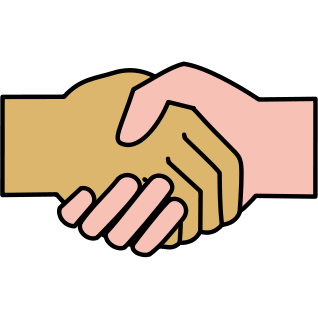 For more information, contact Judi McGuire at Greene County Mental Health at518-622-9163 xt 7162